Предложение для субъектов МСПСтроительства склада в промышленной зоне города Урай, по адресу проезд 7, подъезд 58, участок №3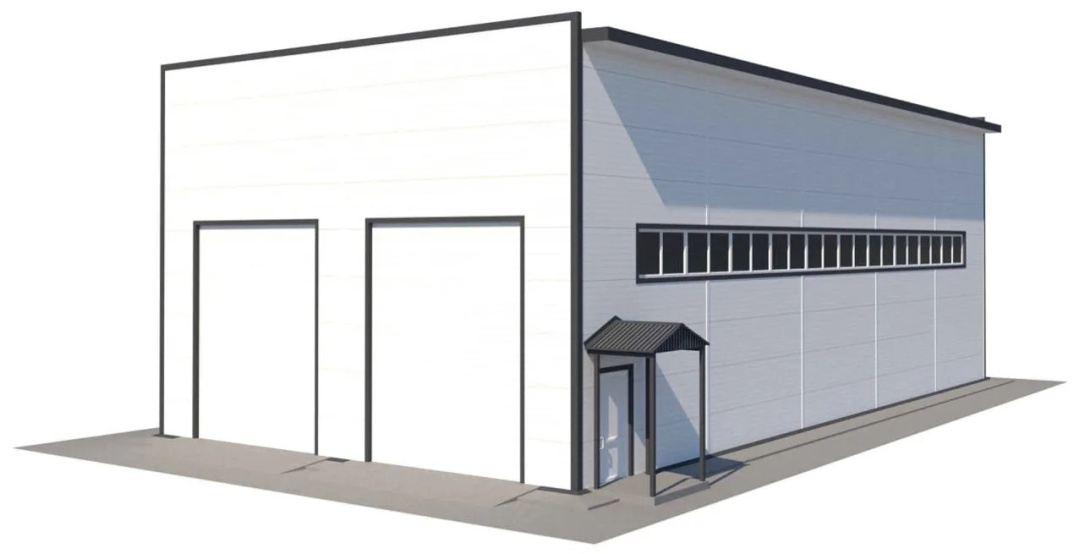 АРЕНДА ЗЕМЕЛЬНОГО УЧАСТКА  Данные земельного участка: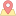         местоположение: ХМАО – Югра, город Урай, проезд 7, подъезд 58, участок №3        площадь: 4101,0 кв.м.        кадастровый номер: 86:14:0102005:3304        вид разрешенного использования: склады        срок аренды: не более 58 месяцев Параметры строительства: В соответствии с СанПиН 2.2.1/2.1.1.1200-03. 2.2.1/2.1.1. построенный объект должен отвечать требованиям III класса санитарной классификации предприятий.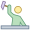 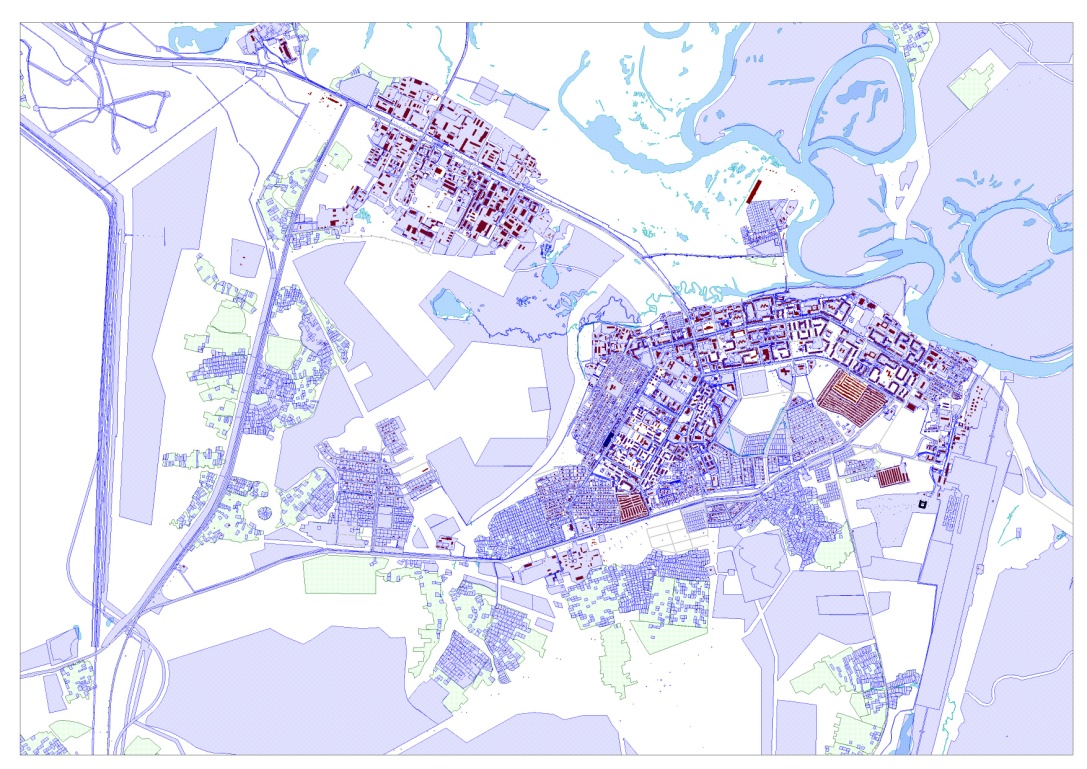  Технологическое присоединение: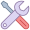          Водоснабжение (питьевое): подключение объекта к сетям холодного водоснабжения произвести от колодца №ПР-15, расположенного по ул.Ивана Шестакова, расстояние от колодца до границ участка – 875м.         Водоснабжение (техническое): подключение объекта к сетям технического водоснабжения произвести от колодца №ВКТР-15, расположенного по ул.Ивана Шестакова, расстояние от колодца до границ участка – 835м.         Водоотведение: технологическая возможность подключения к централизованным сетям канализации отсутствует, необходимо предусмотреть сооружение местной канализации с устройством водонепроницаемого приемника жидких бытовых отходов.         Газоснабжение: подключение объекта возможно от существующего подземного стального газопровода среднего давления диаметром 57мм, проложенного к производственной базе ООО «Север Плюс», расположенного по адресу проезд 7, подъезд 21, предельно свободная мощность до 15 м³/ час, расстояние от газопровода да границ участка – 21м.         Теплоснабжение: централизованные сети теплоснабжения отсутствуют, необходимо предусмотреть  автономные источники теплоснабжения (электрический или газовый котел).         Электроснабжение: точка присоединения к электрическим сетям ПС «Промзона» ф.6кВ №10 ТП6/0,4кВ №91П, расположенной на расстоянии – 158м. 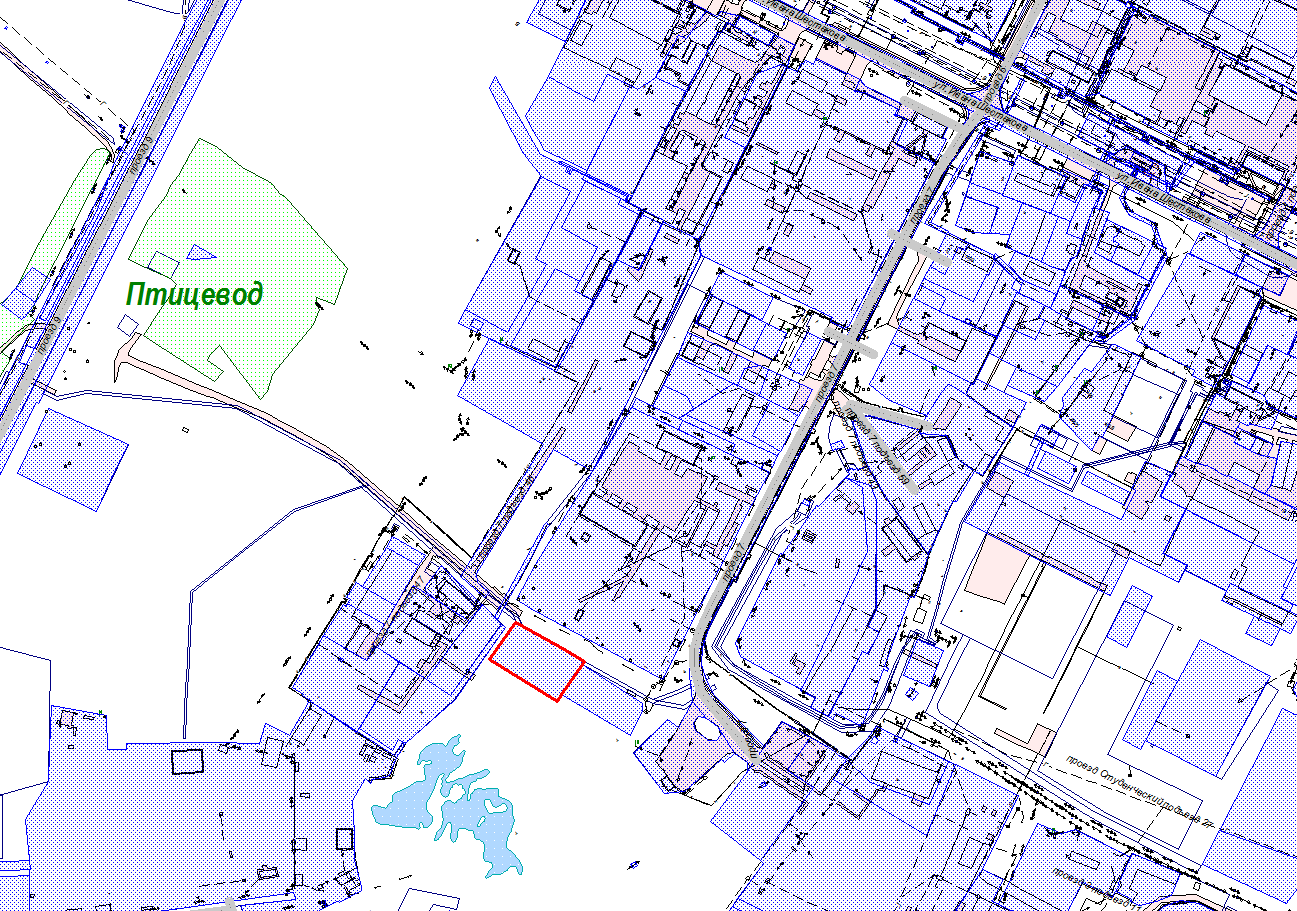  Арендная плата: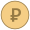 Начальная цена предмета аукциона на право заключения договора аренды земельного участка будет определена по результатам рыночной оценки в соответствии с Федеральным законом «Об оценочной деятельности в Российской Федерации». Описание земельного участка: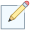         Земельный участок заросший мелколесьем. Подъезд к земельному участку возможен со стороны проезда 7, подъезда 58.        Ограничения (обременения) на земельный участок, предусмотрены статьями 56,56.1 Земельного кодекса РФ.-Ограничения, предусмотренные Решением об установлении приаэродромной территории аэродрома «Урай», принятых Приказом РОСАВИАЦИИ №1483-П от 10.12.2020 г. Контактные данные ответственных лиц: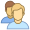 Ковалева Ольга Давыдовна – начальник отдела развития         предпринимательства администрации города Урайтелефон: 8(34676)2-23-49 доб.190e-mail: kovalevaod@uray.ru  официальный сайт: http://uray.ru/people/kovalyova-olga-davydovna/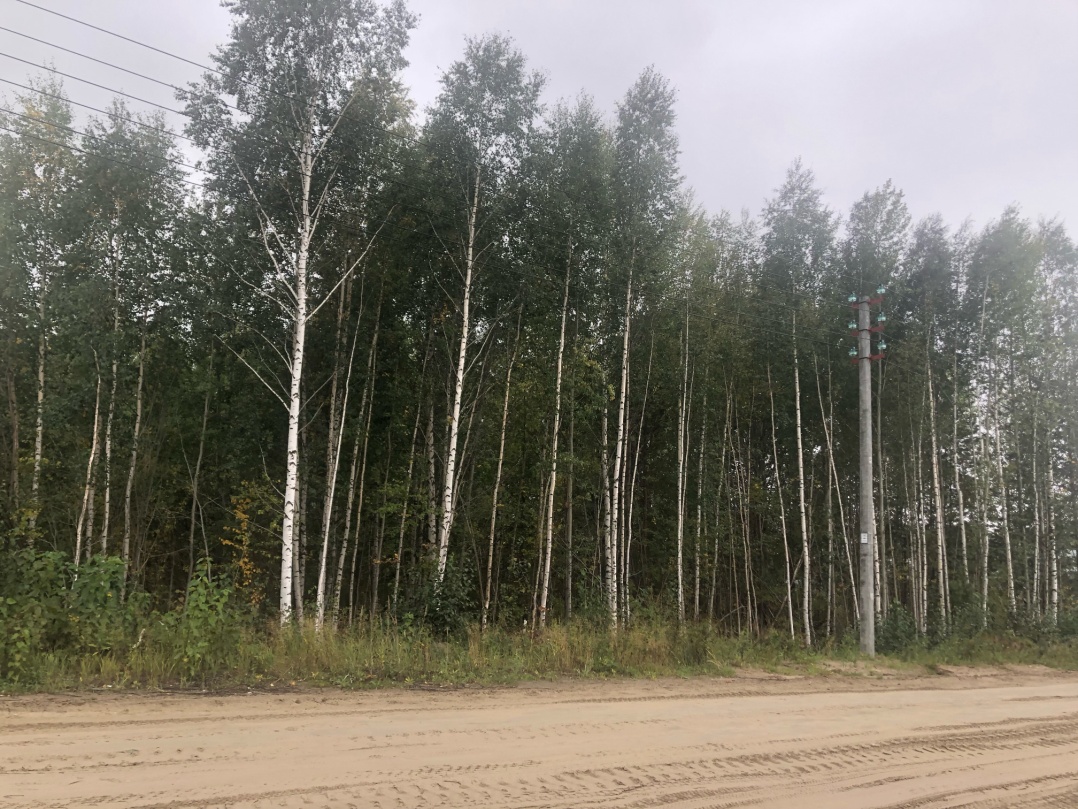 Сажнев Дмитрий Владимирович – начальник договорного отдела по управлению прав на муниципальные земли комитета по управлению муниципальным имуществом администрации города Урайтелефон: 8(34676)9-10-18 доб.211e-mail: sazhnevdv@uray.ru официальный сайт: http://uray.ru/people/sazhnyov-dmitriy-vladimirovich/ Бушухина Наталья Александровна – главный специалист отдела землепользования и природопользования МКУ «Управления градостроительства, землепользования и природопрользования города Урай»телефон: 8(34676)2-81-09 доб.413e-mail: oz6@urban.uray.ru официальный сайт: http://uray.ru/people/bushukhina-natalya-aleksandrovna/ 